Publicado en Madrid el 21/09/2020 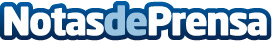 Gelato, el auténtico helado italiano, según Il Cratere del GustoExisten alrededor de unos ciento cincuenta mil puntos de venta de helado en Italia. El helado es algo que no se puede perder a la hora de visitar Italia y que jamás decepciona a nadieDatos de contacto:Il Cratere del Gusto915 418 698Nota de prensa publicada en: https://www.notasdeprensa.es/gelato-el-autentico-helado-italiano-segun-il Categorias: Gastronomía Madrid Restauración http://www.notasdeprensa.es